AKTIVNĚ PRACUJTE s Pravidly pro žadatele a příjemce https://www.esfcr.cz/dokumenty-opz!!! PŘI VYPLŇOVÁNÍ ŽÁDOSTI O PLABTU A ZPRÁVY O REALIZACI POUŽÍVEJTE: Pokyny pro vyplnění zprávy o realizaci projektu a žádosti o platbu v IS KP14+POMŮCKA PRO FINÁLNÍ KONTROLU ŽÁDOSTI O PLATBU A ZPRÁVY O REALIZACI PŘED ODESLÁNÍM5 minut?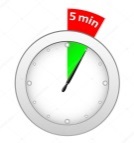 je vloženo a vyplněno čestné prohlášení k žopje přehled mzdových příspěvků elektronicky, přiložený v příloze, elektronicky podepsán statutáremje vyplněna publicita jsou vyplněny horizontální principy, ( i v případě, že jste je vyplňovali do předchozí ZoR) 30 minut?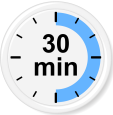 obsahují faktury všechny náležitosti (číslo projektu, popis plnění, podpis účtovatele a schvalovatele, číslo v účetnictví příjemce…)nárokování svátků/ dovolených/překážek v práci ve výkazu práce odpovídá výši úvazkuje zdravotní a sociální požadováno u všech osob ve výši přesně 34% (od 1.7. 2019 ve výši 33,8%)obsahují výpisy z účtu také odvod na zdravotní a sociální výkazy práce jsou přiloženy u všech osob, kde v daném měsíci je výdaj >10000Kč a nemají samostatnou smlouvu na projekt, resp. smlouva neobsahuje činnosti v NNvýkazy práce jsou podepsané pracovníkem a schvalovatelem a datované datem vyšším než poslední činnost v daném měsíci3 hodinyvýkazy práce – jen činnost v PN,  souhlasí číslo položky rozpočtu; odpovídá fond pracovní doby pro daný měsíc a  počet skutečně odpracovaných hodin, hodiny ve výkazu souhlasí se soupiskou. není překročena celková nebo jednotková cena položekje vyplněna hodnota indikátoru 60000 (+komentář k této hodnotě) a případně dalších relevantních indikátorů dle Rozhodnutí